Yet to all who received him, to those who believed in his name, he gave the right to become children of God-- John 1:12Open your Bibles to 1 Corinthians 12:12-27For even as the body is one and yet has many members, and all the members of the body, though they are many, are one body, so also is Christ.  For by one Spirit we were all baptized into one body, whether Jews or Greeks, whether slaves or free, and we were all made to drink of one Spirit. For the body is not one member, but many. 1 Cor. 12:12-14ABOUT CHURCH MEMBERSHIPAccording to 1 Corinthians 12 the church is made up of ___________        __________________.Biblically, ____________________________ are church members.“The Christian who is not committed to a group of other believers for praying, sharing, and serving, so that he is known, as he knows others, is not an obedient Christian. He is not in the will of God. However vocal he may be in his theology, he is not obeying the Lord.”  Ray Ortlund“Reject the church and you reject Christ.” John PiperThe church is a ________________________  (Ecclesia) of believers.  News of this reached the ears of the church at Jerusalem, and they sent Barnabas to Antioch.  Acts 11:22Church members are __________________by and in _______________________ to leaders.  Obey your leaders and submit to their authority. They keep watch over you as men who must give an account. Hebrews 13:17Our Peaceful Valley ________________ Covenant.  Questions for personal reflection: What local church are you committed to?  Where are you a member?In what ways are you contributing? As a member, are you doing your part?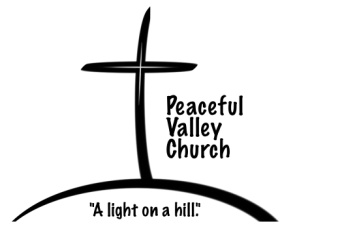 